		Séances Kidisport (27 cours)	Samedi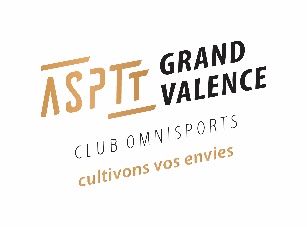 28 (Séance essai) Septembre		11, 18, 25 Janvier		9, 16, 30 Mai5, 12, 19  Octobre			1, 8, 15 Février			6, 13 Juin9, 16, 23, 30 Novembre			14, 21, 28 Mars7, 14 Décembre 			4, 11, 18 Avril		Séances Kidisport (27 cours)	Samedi28 (Séance essai) Septembre		11, 18, 25 Janvier		9, 16, 30 Mai5, 12, 19  Octobre			1, 8, 15 Février			6, 13 Juin9, 16, 23, 30 Novembre			14, 21, 28 Mars7, 14 Décembre 			4, 11, 18 Avril		Séances Kidisport (27 cours)	Samedi28 (Séance essai) Septembre		11, 18, 25 Janvier		9, 16, 30 Mai5, 12, 19  Octobre			1, 8, 15 Février			6, 13 Juin9, 16, 23, 30 Novembre			14, 21, 28 Mars7, 14 Décembre 			4, 11, 18 Avril		Séances Kidisport (27 cours)	Samedi28 (Séance essai) Septembre		11, 18, 25 Janvier		9, 16, 30 Mai5, 12, 19  Octobre			1, 8, 15 Février			6, 13 Juin9, 16, 23, 30 Novembre			14, 21, 28 Mars7, 14 Décembre 			4, 11, 18 Avril